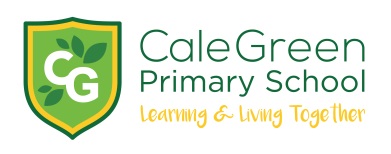 Thursday 31st January 2019Dear Parents /Carers, Boys Active DayDear Parents / Carers,Your child has been chosen to attend a ‘Boys Active Day’ on Tuesday February 2019. The event will take place during the school day and will be held at the Armitage Centre in Manchester. The children will be taken by coach to the event and will be accompanied by an adult from Cale Green.Following the ‘Boys Active Day’ your child will be part of a Boys Active Group at school and they will be tasked with setting up an extra-curricular club for other boys in the school.Your child will need to have a PE kit and a packed lunch for the day. Children who normally have a school dinner will be provided with a ‘grab bag’.If you have any queries please do not hesitate to contact me.Ms. S InghamPE Lead TeacherName of Child:I give permission for my child to attend the Boys Active Day on 12th February 2019.Emergency Contacts 1: 	Emergency Contacts 2: Medical Conditions: 	Signed:								Parent / Carer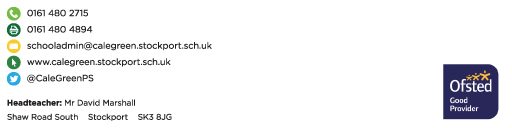 